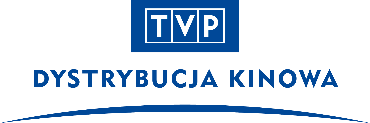 Filmy KINOWE TELEWIZJI POLSKIEJBiały potok w kinach od 19 listopadaKomedia pomyłek z udziałem dwóch zaprzyjaźnionych małżeństw. Michał i Ewa prowadzą spokojne życie podporządkowane pracy i drugiej ciąży. Mieszkający po sąsiedzku Kasia i Bartek borykają się z problemami finansowymi. Niespodziewanie dla wszystkich podczas kłótni Kasia wyjawia mężowi, że łączy ją coś więcej z Michałem… Przyjaźń i miłość w jednej chwili stają pod znakiem zapytania. Zależności uczuciowe i finansowe oraz niewinne kłamstwa nakręcają spiralę nieporozumień. Obsada: Marcin Dorociński, Agnieszka Dulęba-Kasza, Julia Wyszyńska, Dobromir DymeckiReżyseria: Michał GrzybowskiScenariusz: Michał Grzybowski, Tomasz Walesiak. Szczęście do szczęściaNatalia i Adam znają się od dziecka. Są sąsiadami i najbliższymi przyjaciółmi. Natalia szuka mężczyzny, który byłby oparciem dla niej i jej syna. Natomiast Adam, którego żona porzuciła, postanowił w końcu przeżyć coś wielkiego. Jego celem jest podróż do Amazonii, a idolką podróżniczka i znana pisarka. Tymczasem Natalia poznaje dentystę Bruna. Nowe znajomości zapowiadają się bardzo obiecująco.Obsada: Wojciech Solarz, Weronika Książkiewicz, Olga Bołądź, Janusz Chabior, Kazimierz MazurReżyseria: Radosław DunaszewskiScenariusz: Mariusz Kuczewski, Marcin Baczyński.Marzec ’68Film opowiada o konflikcie społecznym i politycznym, zapoczątkowanym przez demonstracje studenckie w roku 1968. „Scenariusz Andrzeja Gołdy (…) jest dla mnie szansą podzielenia się tymi emocjami, które towarzyszyły mi w Marcu. Współczesna młodzież wie, niestety, bardzo niewiele na temat Marca’68, a to był ważny moment historyczny, w którym inteligencja brała pierwszoplanowy udział. Chciałbym (…) z jednej strony pokazać młodych ludzi porwanych miłością, a z drugiej mechanizm wielkiej historii, która tę miłość usiłuje zniszczyć” – mówi reżyser Krzysztof Lang. Wspomniane wydarzenia polityczne są ukazane w filmie oczami młodych bohaterów, którzy z biegiem czasu coraz bardziej angażują się w walkę, którą podjęła polska młodzież studencka. Obsada: Ignacy Liss, Vanessa Aleksander, Ireneusz Czop, Edyta Olszówka, Mariusz BonaszewskiReżyseria: Krzysztof LangScenariusz: Andrzej Gołda.LIDERPiotrek zapisuje się na kurs rzucania palenia. Przez pomyłkę trafia na enigmatyczne szkolenie samorozwoju, gdzie pod wpływem charyzmatycznego Lidera, zaczyna podawać w wątpliwość swój związek, który do tej pory uważał za idealny. To historia o tym, do czego zdolny jest człowiek chcący stworzyć własny mit, dzięki któremu zapisze się na kartach historii i zapewni sobie nieśmiertelność.Obsada: Mirosław Haniszewski, Adam Bobik, Tomasz Schuchardt, Krzysztof StroińskiScenariusz i reżyseria: Katia i Igor Priwieziencew.ProrokFilm opowiada historię Kardynała Stefana Wyszyńskiego Prymasa Tysiąclecia, który pertraktuje z władzami komunistycznymi, by wynegocjować więcej praw dla kościoła i Polaków. Pozorne porozumienie zmienia się w cichą wojnę, walkę o wolność religijną i godność człowieka. Rząd wszelkimi metodami próbuje zniszczyć Prymasa wraz z jego wiernymi, dążąc do całkowitej ateizacji kraju. Rozpoczyna się akcja o kryptonimie „Prorok” z udziałem setki agentów, którzy będą śledzić każdy krok Prymasa. Obsada: Sławomir Grzymkowski, Tomasz Sapryk, Adam Ferency, Katarzyna ZawadzkaReżyseria: Michał Kondrat (debiut)Scenariusz: Katarzyna Bogucka, Joanna Dudek-Ławecka, Karolina Słyk.SonataFilm biograficzny o życiu Grzegorza Płonki. Młody chłopak pomimo zdiagnozowanej głuchoty zostaje muzykiem. Kilka lat temu nikt nie dawał mu na to szansy. Pomimo przeciwności losu Grzegorz Płonka osiągnął niezwykły poziom gry i kompozycji, który Krzesimir Dębski nazwał „poziomem niektórych moich studentów”. Obsada: Michał Sikorski, Małgorzata Foremniak, Łukasz Simlat, Konrad Kąkol, Jerzy StuhrReżyseria i scenariusz: Bartosz Blaschke (debiut).